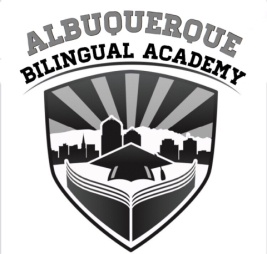 7500 La Morada Pl. NW | Albuquerque, NM 87120| (505) 836-7706 | www.aba-nm.comPUBLIC NOTICE For Immediate Release: July 24, 2020	Albuquerque Bilingual Academy (FKA LPELC) Governance Council Schedules a VIRTUAL Governance Council Meeting on July 27, 2020.Albuquerque, NM – The ABA Governance Council will hold their next monthly regular meeting virtually. The virtual meeting will take place on July 27, 2020 and is scheduled to begin at 5:30 PM. Attendees may access the virtual meeting by clicking on the following URL:The full agenda for the July 27, 2020 meeting can be found at: http://www.aba-nm.com/Board/archived/true. Budget reportApproval of BARS Approval of contractsStaffing updateABA re-entry updateABA facilities updates  Approval of policies Head administrator evaluation and contractSTATEMENT ON OPEN FORUM FOR PUBLIC COMMENTThe LPELC Governing Council welcomes public comments during the “Public Comment" portion of the governing council meeting agenda. Individuals wishing to make public comments shall complete a Public Comment form and submit it to the Council President prior to the "Public Comment" section of the meeting. Individual oral presentations will be limited to 5 minutes, unless extended by the Council President.STATEMENT OF NON-DISCRIMINATIONLPELC does not discriminate on the basis of race, color, national origin, sex, religion, age or disability in employment or the provision of services. Persons requiring special accommodations should contact the administrative office at 836- 7706 at least 24 hours prior to the meeting.